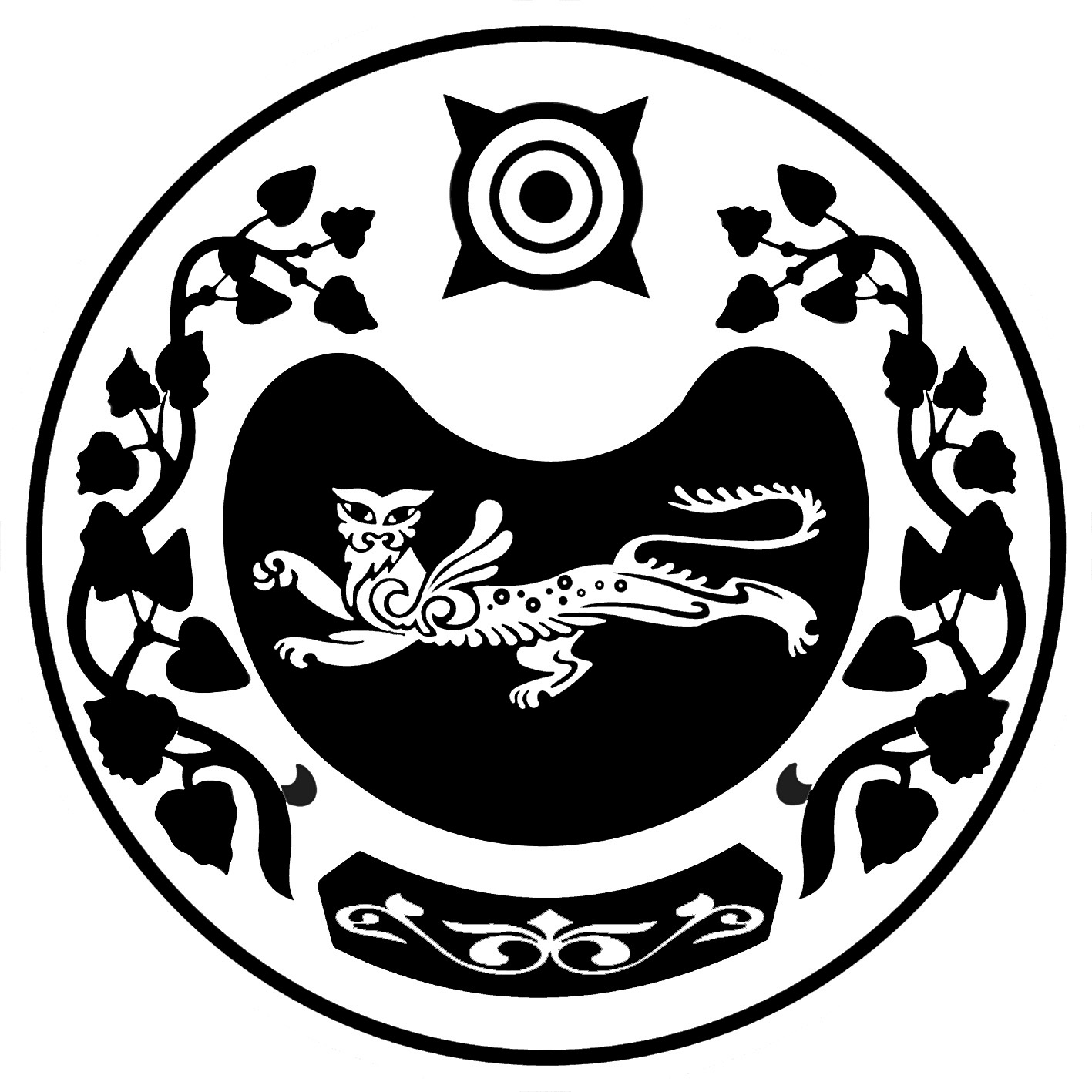             РОССИЯ ФЕДЕРАЦИЯЗЫ РОССИЙСКАЯ ФЕДЕРАЦИЯ            ХАКАС РЕСПУБЛИКАЗЫ			        РЕСПУБЛИКА ХАКАСИЯ                  АFБАН ПИЛТIРI		                       АДМИНИСТРАЦИЯ      АЙМАFЫНЫH УСТАF-ПАСТАА   		  УСТЬ-АБАКАНСКОГО РАЙОНАРАСПОРЯЖЕНИЕот  15.02.2022      № 15 - р  р.п. Усть-АбаканВ целях организации контроля и оперативного решения вопросов обеспечения капитального ремонта объектов капитального строительства на территории Усть-Абаканского района в рамках реализации национального проекта «Культура», руководствуясь статьей 66 Устава муниципального образования     Усть-Абаканский район:1. Создать Координационный совет по организации контроля  и вопросам обеспечения капитального ремонта объектов капитального строительства на территории Усть-Абаканского района в рамках реализации национального проекта «Культура» (далее – Координационный совет (штаб) и утвердить его состав (приложение 1).2. Утвердить Положение о Координационном совете (приложение 2).3. Управляющему делами администрации Усть-Абаканского района Лемытской О.В. разместить настоящее распоряжение на официальном сайте администрации Усть-Абаканского района в сети «Интернет».4. Главному редактору МАУ «Редакция газеты «Усть-Абаканские известия» Церковной И.Ю. опубликовать настоящее распоряжение в газете                             «Усть-Абаканские известия официальные».	5. Контроль за исполнением настоящего распоряжения возложить на заместителя Главы администрации Усть-Абаканского района по социальным вопросам Баравлеву Е.Н.Глава Усть-Абаканского района                                                                   Е.В. ЕгороваПриложение 1Утвержден распоряжением администрации Усть-Абаканского районаот 15.02.2022  №  15-р      Состав Координационного совета (штаба) по организации контроляи вопросам обеспечения капитального ремонта объектов капитального строительства на территории Усть-Абаканского  района  в рамках реализации национального  проекта «Культура»Управделами администрации Усть-Абаканского района 						       О.В. ЛемытскаяПриложение 2Утверждено распоряжениемадминистрации Усть-Абаканского районаот  15.02.2022  №   15-р    Положение о Координационном совете  (штабе) по организации контроляи вопросам обеспечения капитального ремонта объектов капитального строительства на территории Усть-Абаканского  района  в рамках реализации национального  проекта «Культура»
1. Общие положения1.1. Координационный совет (штаб) по организации контроля и вопросам обеспечения капитального ремонта объектов капитального строительства на территории Усть-Абаканского района в рамках реализации национального проекта «Культура»  (далее – Координационный совет (штаб)) является действующим коллегиальным органом. 1.2. Координационный совет (штаб) в своей деятельности  руководствуется Конституцией Российской Федерации, федеральными конституционными законами, федеральными законами, указами и распоряжениями Президента Российской Федерации, постановлениями и распоряжениями Правительства Российской Федерации, законами и иными нормативными правовыми актами Республики Хакасия, муниципальными правовыми актами Усть-Абаканского района, иными нормативными правовыми актами, а также настоящим положением.1.3. Состав Координационного совета (штаба) утверждается распоряжением администрации Усть-Абаканского  района.
2. Задачи Координационного совета (штаба)2.1. Основной задачей Координационного совета (штаба) является организация взаимодействия и обеспечение согласованных действий администрации Усть-Абаканского района и ее структурных подразделений, органов местного самоуправления поселений района, ресурсоснабжающих и подрядных организаций по обеспечению капитального ремонта объектов капитального строительства Усть-Абаканского района в рамках реализации национального проекта «Культура».2.2. Подготовка  предложений по:- обеспечению администрацией Усть-Абаканского района и иными заинтересованными органами и организациями в соответствии с требованиями законодательства сроков реализации мероприятий, направленных на достижение целей и результатов национального проекта «Культура»;- рассмотрению проблем, связанных с угрозой срыва сроков капитального ремонта объектов капитального строительства Усть-Абаканского района в рамках реализации национального проекта «Культура».3. Полномочия Координационного совета (штаба)3.1. Внесение в установленном порядке на рассмотрение администрации              Усть-Абаканского района предложений по проектам решений, принятие которых необходимо для своевременного выполнения планов капитального ремонта объектов капитального строительства Усть-Абаканского района в рамках реализации национального проекта «Культура».3.2. Осуществление контроля за ходом выполнения капитальных ремонтных работ на объектах в рамках реализации национального проекта «Культура» на территории Усть-Абаканского района, обсуждение с участием представителей заинтересованных сторон возникающих проблем и принятие решений по их устранению.4. Права Координационного совета (штаба)4.1. Для выполнения возложенных задач Координационный совет (штаб) имеет право:-  запрашивать  в установленном порядке информацию и материалы, необходимые для выполнения задач Координационного совета (штаба), у федеральных органов исполнительной власти, органов государственной власти Республики Хакасия, органов местного самоуправления, общественных объединений, иных организаций;- привлекать при необходимости специалистов и экспертов в области архитектурно-строительного проектирования, инженерных изысканий и строительства объектов капитального строительства, представителей ресурсоснабжающих организаций, иных экспертов и консультантов (по согласованию);- приглашать на свои заседания представителей заинтересованных органов государственной власти, органов местного самоуправления, представителей подрядных, ресурсоснабжающих  и иных организаций;- организовывать рабочие группы по  вопросам, относящимся к компетенции Координационного совета (штаба).
5. Организация работы Координационного совета (штаба) 	5.1. Работа Координационного совета (штаба) осуществляется в форме заседаний, на которых рассматриваются вопросы, включенные в повестку заседания. Заседания проводятся по мере необходимости. 	5.2. Руководство Координационным советом (штабом) осуществляет председатель Координационного совета (штаба), а в случае его отсутствия – заместитель председателя Координационного совета (штаба). 	5.3. Председатель Координационного совета (штаба):
        	- осуществляет общее руководство деятельностью Координационного совета (штаба); 	- председательствует на заседаниях Координационного совета (штаба);
         	- организует и планирует работу Координационного совета (штаба).  	5.4. Заместитель председателя Координационного совета (штаба) осуществляет по поручению председателя Координационного совета (штаба) отдельные его полномочия и замещает председателя Координационного совета (штаба) в случае его отсутствия или невозможности осуществления им своих полномочий. 	5.5. Секретарь Координационного совета (штаба): 	- готовит проект повестки заседаний Координационного совета (штаба);- ведет и оформляет протоколы заседания Координационного совета (штаба); 	- организует документооборот, контроль исполнения решений Координационного совета (штаба) и поручений председателя Координационного совета (штаба); 	- организует участие в заседаниях Координационного совета (штаба) членов Координационного совета (штаба), а также при необходимости представителей заинтересованных отраслевых органов, экспертов и консультантов.
        	5.6. Координационный совет (штаб) правомочен принимать решения, если на заседании присутствуют более половины от общего числа его членов. 	5.7. Члены Координационного совета  (штаба) присутствуют на заседаниях лично. 	5.8. Решения Координационного совета  (штаба) принимаются простым большинством голосов присутствующих на заседании членов Координационного совета. При голосовании каждый член Координационного совета  (штаба) имеет один голос. При равенстве голосов членов Координационного совета  (штаба) голос председателя Координационного совета (штаба) (в случае его отсутствия – заместителя председателя Координационного совета (штаба) является решающим. 	5.9. Решение Координационного совета (штаба) оформляется протоколом, который подписывается председателем Координационного совета (штаба) и секретарем Координационного совета (штаба). 	5.10. Протоколы Координационного совета (штаба) и иные документы, образующиеся в ходе деятельности Координационного совета (штаба), хранятся у секретаря Координационного совета (штаба) в течение срока, установленного для такого вида деятельности.Управделами администрации Усть-Абаканского района 						       О.В. ЛемытскаяО создании Координационного совета (штаба) по организации контроля   и вопросам обеспечения капитального ремонта объектов капитального строительства на территории             Усть-Абаканского  района  в рамках реализации национального  проекта «Культура»
Егорова Елена ВладимировнаГлава Усть-Абаканского района, председатель Координационного совета (штаба)Баравлева Елена НиколаевнаЗаместитель Главы администрации Усть-Абаканского района по социальным вопросам, заместитель председателя Координационного совета (штаба)Гудкова Екатерина ВладимировнаЗаместитель руководителя УКМПСТ администрации                         Усть-Абаканского района, секретарь Координационного совета (штаба)Члены Координационного совета (штаба):Члены Координационного совета (штаба):Лапина Екатерина МихайловнаГлава Сапоговского сельсовета (по согласованию)Нечкин Владислав ЮрьевичИ.о. Главы Райковского сельсовета (по согласованию)Новикова Татьяна  ВикторовнаРуководитель Управления ЖКХ и строительства администрации Усть-Абаканского районаФедорова Оксана АнатольевнаРуководитель УКМПСТ администрации                        Усть-Абаканского района